Person Specification- Class Teacher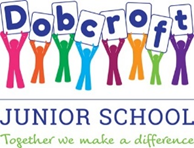 September 2024Person Specification- Class TeacherSeptember 2024Person Specification- Class TeacherSeptember 2024EssentialDesirableQualifications and experienceQualified teacher status Degree level qualificationWillingness to undertake CPDPrevious experience working in a school (KS2)Previous experience teaching in KS2Previous experience leading  a National curriculum subjects, particularly art and design, history or REKnowledge and skillsSound understanding of the primary curriculum Excellent behaviour management skillsExcellent inter-personal skillsAn understanding of the importance of parental involvement Ability to work as part of a teamExcellent planning and organisational skillsEffective oral and written communication skillsKnowledge of key performance indicators and the ability to use them to monitor progressAwareness and experience of how to support vulnerable pupils such as EAL, SEND, disadvantaged.An understanding of how a pupil’s learning is affected by their intellectual, emotional and social development, and the stages of child development Experience working with children who have social, emotional and behavioral challengesExperience working as part of a year group team Experience working with children who speak English as an additional languageWillingness to lead/support the school’s extra-curricular programmeExperience of leading CPD in schoolKnowledge and skills relating to the year 6 curriculumPersonal qualitiesCommitted to teachingSupportive of colleagues Good attendance and punctuality Good sense of humourPro-active in the working environmentEnthusiastic and positive attitudeAbility to accommodate changes in work prioritiesAbility to anticipate workload and plan aheadAbility to develop effective relationships with parentsAbility to encourage and enable others to reach their full potential